«Творческий учитель—это тот, 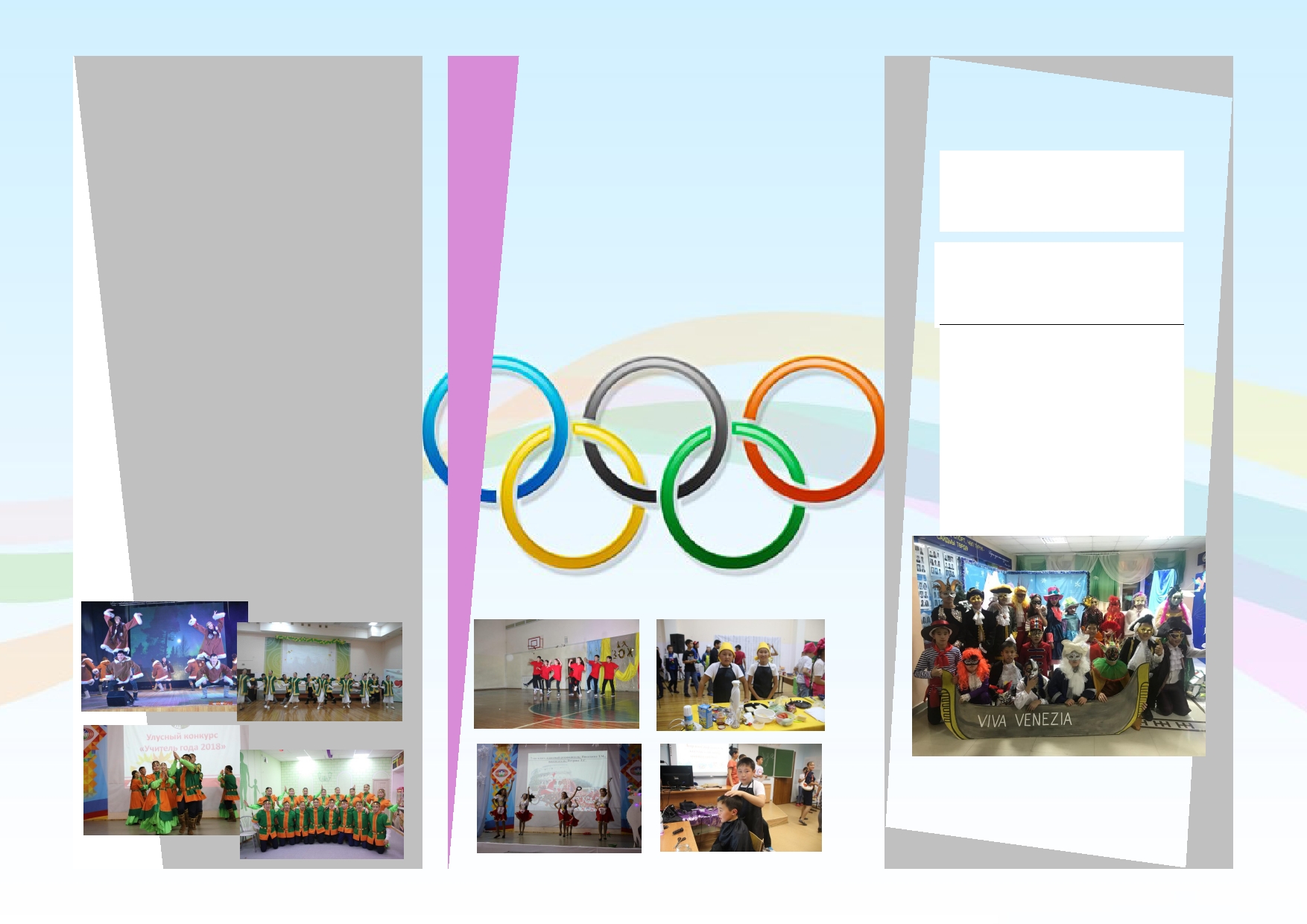 кто открывает, умудряет и одобряет» Н.Рерих. Доброта - это то, что может услышать глухой и увидеть слепой. Марк Твен Коллектив 7 «а» класса Эффективность классного работы руководителя Даруй свет, и тьма исчезнет «Шаг вперед и только все определяется тем, в какой 	сама собой. 	вместе!» мере воспитательный обеспечивает учебно— процесс развитие Эразм Роттердамский Творческие творческих способностей Душа человека — величайшее каждого ребенка. Поэтому, классный руководитель не чудо мира. Данте Алигьери достижения может творческим. быть не Туйаара Творческая работа - это класса Михайловна—тот учитель, который прекрасный, необычайно тяжелый и изумительно воспитывает учеников на 	радостный труд. своем примере. Николай Островский Движение 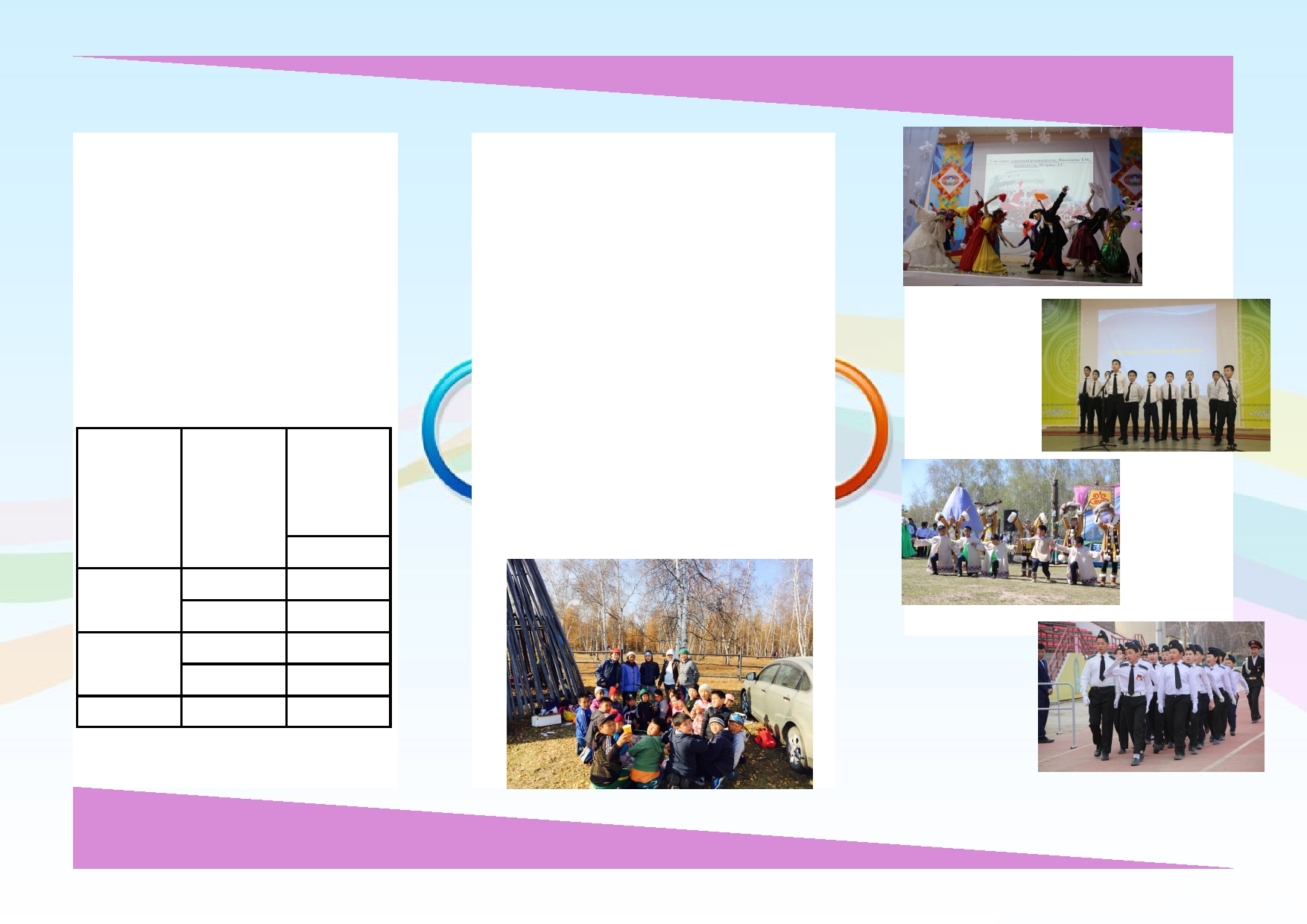 «Саха Спарт» Каждое творческое достижение Достижения класса: В рамках воспитательной работы школы, ежегодно проводятся множество учеников класса оценивается в баллах, традиционных культурно—массовых суммируется и подводится итог в мероприятий. Среди которых дары осени «Саха Спарт» по направлению РАДО. «Урожай град», конкурс массовых Итоги нашего класса за 3 года по этим направлениям описаны в таблице: современных танцев «ЗОЖигай», "Новый год", юношеские чтения "Көтүөххэ үрдүккэ хотойдуу", "День защитников отечества", Направлен туризм и"Ысыах". Наш дружный Учебный го д 2016-2017 2017-2018 2018-2019 полугодие 1п 2п 1п 2п 1п ия в «Саха Спарт» РАДО 6м 5м 4м 3м 3м коллектив активно принимает участие во всех мероприятиях школы и регулярно занимает призовые места. 